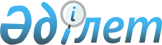 О проведении опытной эксплуатации интеграционного сегмента Евразийской экономической комиссии интегрированной информационной системы внешней и взаимной торговлиРаспоряжение Коллегии Евразийской экономической комиссии от 26 января 2016 года № 5      Примечание РЦПИ!

      Решение вступило в силу 06.02.2016 - сайт Евразийского экономического союза.

      В соответствии с пунктом 3 и 27 Протокола об информационно-коммуникационных технологиях и информационном взаимодействии в рамках Евразийского экономического союза (приложение № 3 к Договору о Евразийском экономическом союзе от 29 мая 2014 года), в целях использования интеграционного сегмента Евразийской экономической комиссии интегрированной информационной системы внешней и взаимной торговли для информационного обеспечения интеграционных процессов и с учетом рекомендаций комиссии по проведению межгосударственных испытаний интегрированной информационной системы внешней и взаимной торговли:



      1. Председателю комиссии по проведению межгосударственных испытаний интегрированной информационной системы внешней и взаимной торговли – члену Коллегии (Министру) Евразийской экономической комиссии Минасян К.А.:

      организовать проведение опытной эксплуатации интеграционного сегмента Евразийской экономической комиссии интегрированной информационной системы внешней и взаимной торговли (далее – опытная эксплуатация) в течение 5 месяцев с даты вступления настоящего распоряжения в силу;

      проинформировать о результатах проведения опытной эксплуатации Коллегию Евразийской экономической комиссии.



      2. Настоящее распоряжение вступает в силу по истечении 10 календарных дней с даты его опубликования на официальном сайте Евразийского экономического союза в информационно-телекоммуникационной сети «Интернет».      Председатель Коллегии

      Евразийской экономической комиссии         В. Христенко
					© 2012. РГП на ПХВ «Институт законодательства и правовой информации Республики Казахстан» Министерства юстиции Республики Казахстан
				